A CLINICAL REPORT ON PREVALENCE OF ECTOPARASITIC INFESTATION OF CATTLE AND GOAT IN UVH AND SAQTVH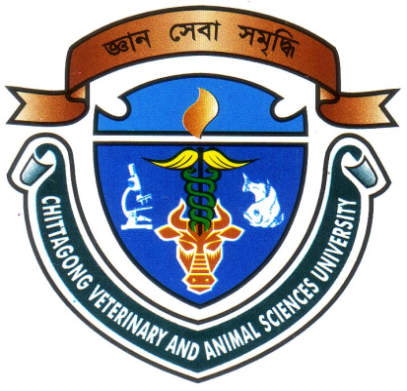 A Clinical Report Submitted by:                                   Intern ID: B-16                                   Roll No. : 2008/26                                   Reg. No: 368                                   Session: 2007-2008Submitted in partial for the fulfillment of the degree Doctor of Veterinary Medicine (DVM).Faculty of Veterinary Medicine, Veterinary and ,Khulshi,  - 4202.27th MARCH, 2014A CLINICAL REPORT ON PREVALENCE OF ECTOPARASITIC INFESTATION OF CATTLE AND GOAT IN UVH AND SAQTVHA Report Submitted as Per Approved Style and Content by……………………Signature of AuthorName: Prabir NathRoll No: 2008/26Reg. No: 268Intern ID: B-16Session: 2007-2008.....................................Signature of SuperviserName: Dr. Mohammad Alamgir Hossain    Professor,Dept. Of Pathology & Parasitology Chittagong Veterinary and Animal Sciences UniversityKhulshi, Chittagong - 4202	27th MARCH, 2014